Colegio Santa Cruz Rio Bueno	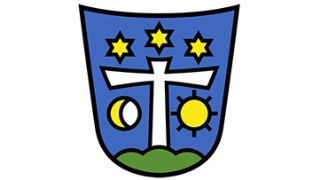 Región de Los Ríos Profesora María Oriana Pérez CarrilloTorneo Delibera 2014.Junto con saludarle solicitamos su ayuda para llevar a cabo un importante proyecto  de apoyo hacia la educación sexual, este proyecto pertenece a un concurso llamado Delibera se realiza a nivel nacional y tiene como objetivo la inclusión de los jóvenes en temas políticos, nuestro proyecto es una reforma de ley que tiene como objetivo una educación basada en el equilibrio, en la que los conocimientos sobre la educación sexual, sean paralelos a los cambios por lo que está atravesando el estudiante y que estos conocimientos,  sean un canal para el desarrollo íntegro de la persona, así como el respeto por la diversidad sexual que no está contemplada en la legislación vigente.El sexo mueve al mundo, es creador, todo intento de ocultar su poder es inútil y entorpecedor  del flujo de la vida. Como efecto colateral  o consecuencia, tenemos a los embarazos no planeados de adolescentes, ataques homofóbicos y en general una enorme ignorancia con respecto al tema. Ignorancia con la cual queremos lidiar a través de la educación.  	Como entender, este es un proyecto de ley muy necesario que se proyecta hacia un bien común y formación integral de los estudiantes en esta materia, pero también abarcará la formación y actitudes de los profesores, administrativos, paradocentes, padres y apoderados que en el contexto de la discriminación, cometen errores que han costado la vida de personas.Parte de este proyecto implica el apoyo de congresistas y otras autoridades políticas. Celebramos este apoyo, ya que nos impulsa en el camino del civismo y de ser personas.Yo Ricardo Maldonado, Concejal de la comuna de Río Bueno, apoyo al grupo Delibera del Colegio Santa Cruz, de Río Bueno, en su proyecto de ley “Reforma al fortalecimiento de la formación educacional en la sexualidad” por medio de esta firma.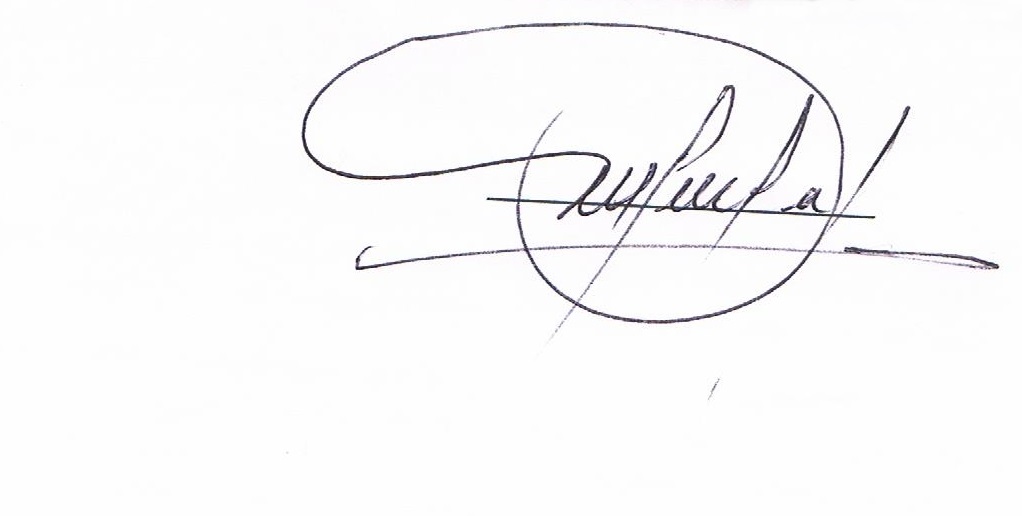 